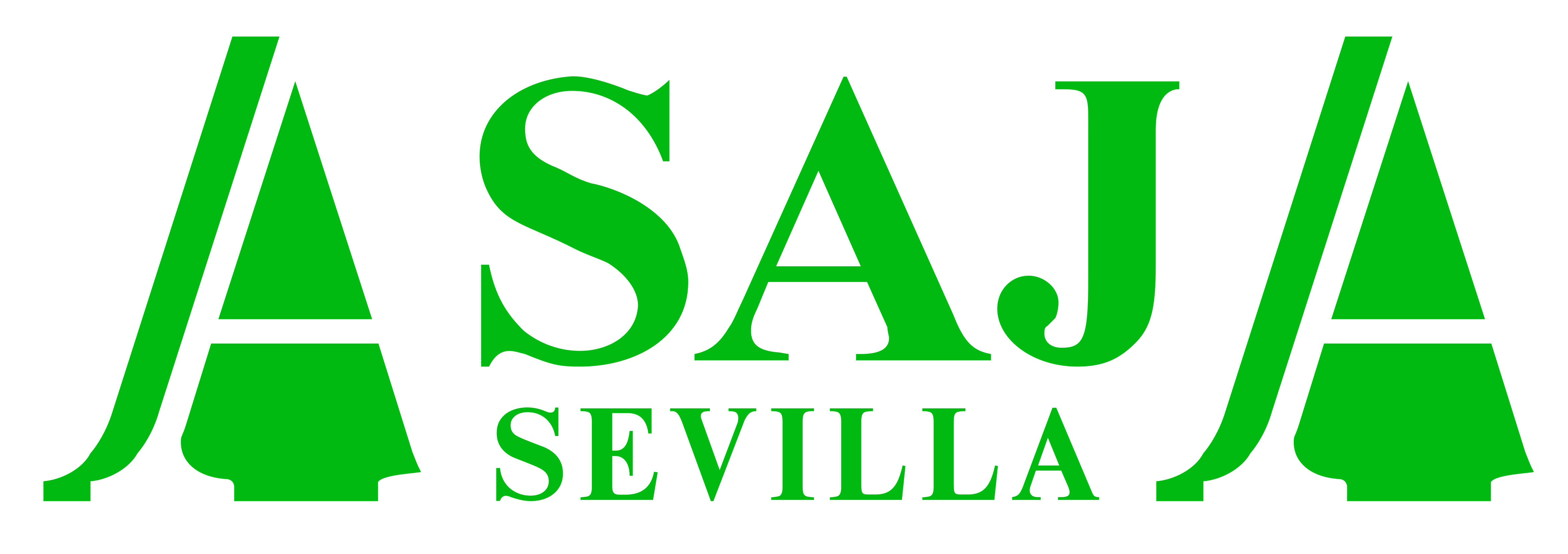 SUPERFICIE GIRASOL (Hectáreas) SUPERFICIE GIRASOL (Hectáreas) SUPERFICIE GIRASOL (Hectáreas) 2013 2014 2015 SEVILLA 164.000 145.000 140.000 ANDALUCÍA 321.000 289.000 280.000 ESPAÑA 849.000 783.000 775.000 PRODUCCIÓN GIRASOL (Toneladas) PRODUCCIÓN GIRASOL (Toneladas) PRODUCCIÓN GIRASOL (Toneladas) 2013 2014 2015 SEVILLA 206.000 214.000 161.000 ANDALUCÍA 395.000 433.000 324.000 ESPAÑA 1.038.000 980.000 852.000 